30 марта на легкоатлетическом  манеже в г. Тольятти состоялся Юбилейный Зимний фестиваль ВФСК ГТО. В мероприятии приняли участие более 60 команд Самарской области. Красноярский район представляла команда студентов Красноярского Государственного техникума: Ерофеев Никита, Мартынова Валерия, Бикташев Фаниль, Федосова Анастасия. По итогам состязаний ребята показали высокие результаты и были награждены памятными призами.#новостигто#зимнийфестиваль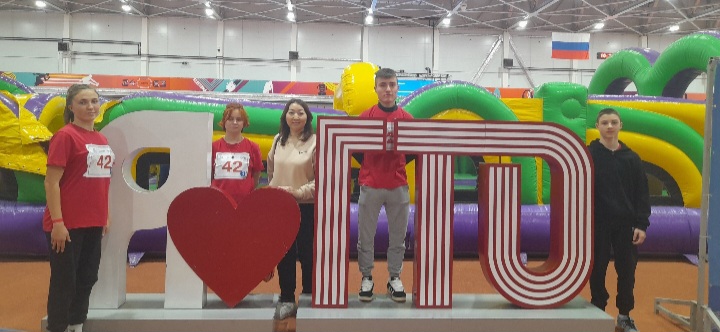 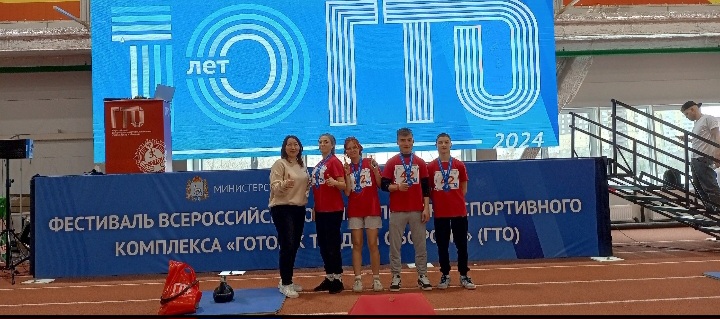 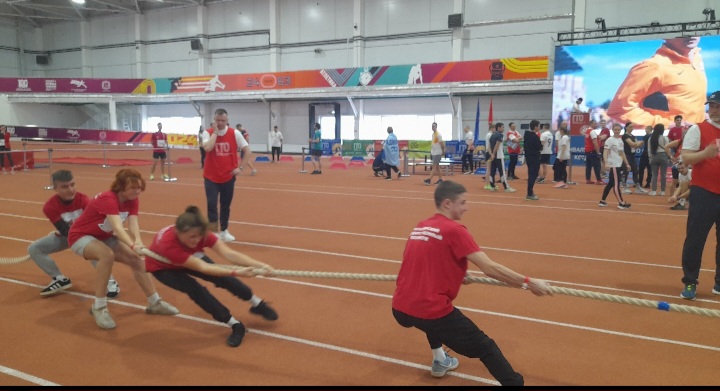 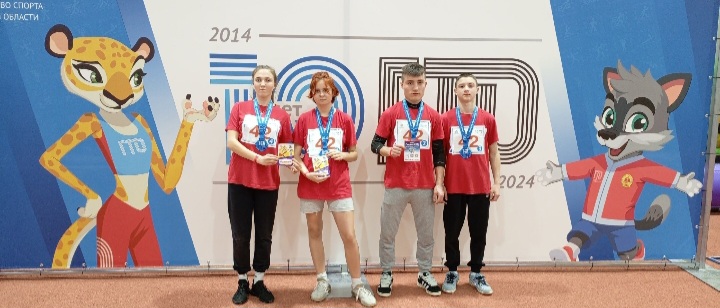 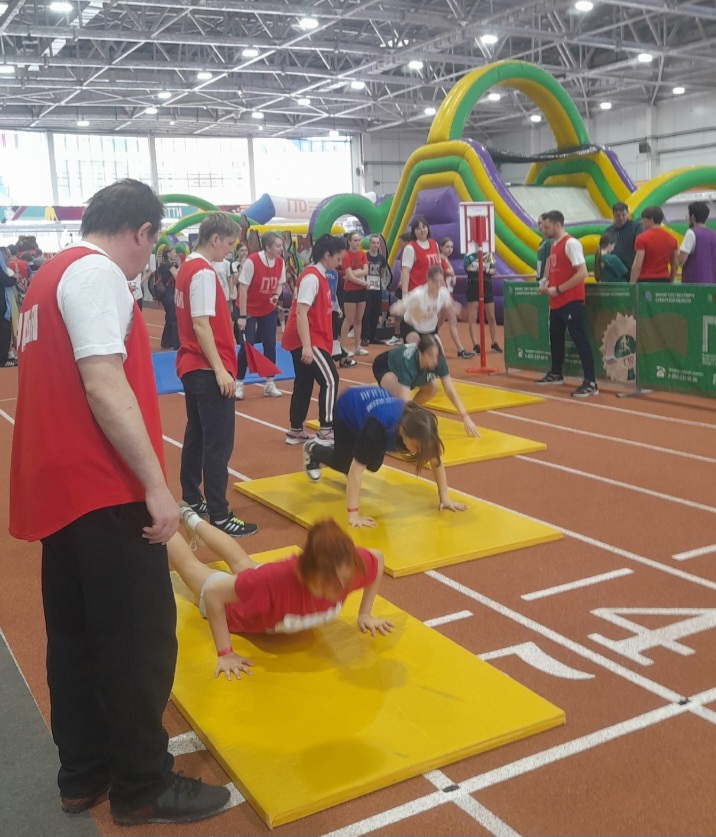 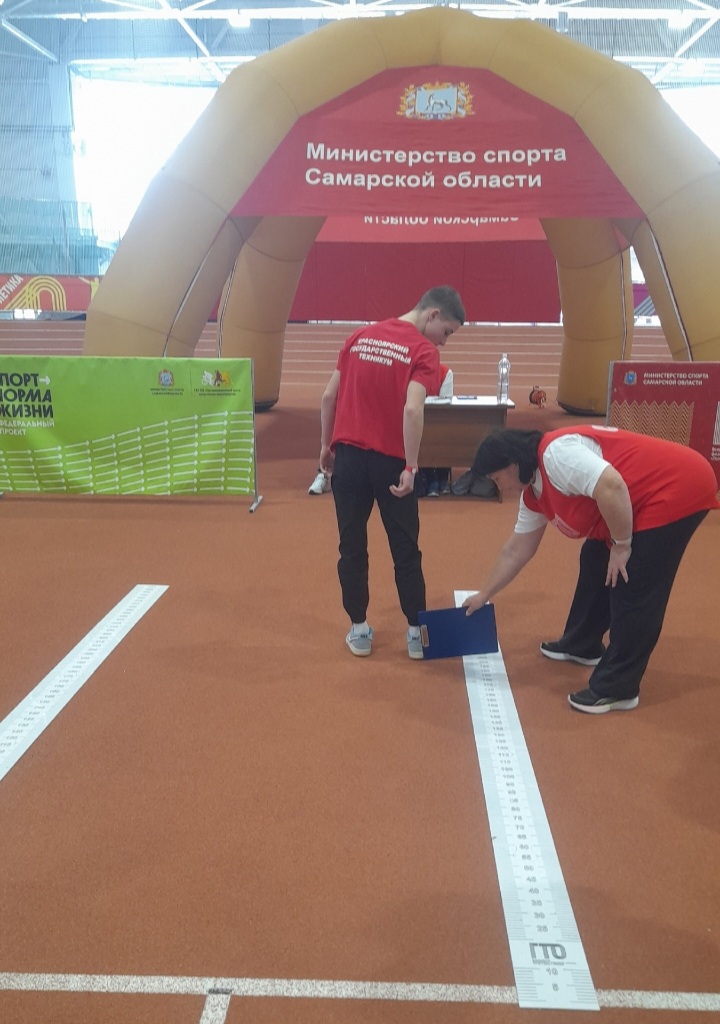 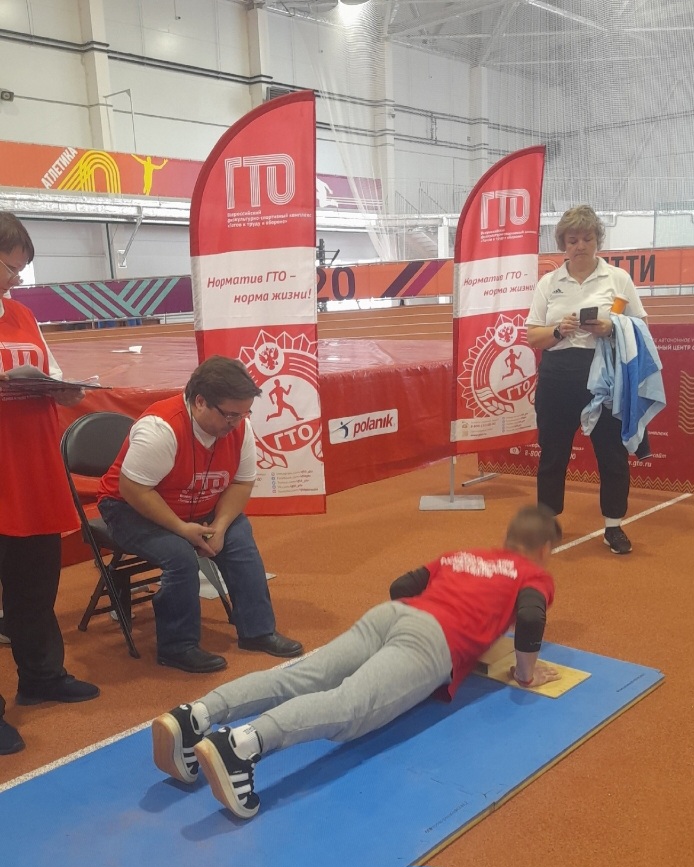 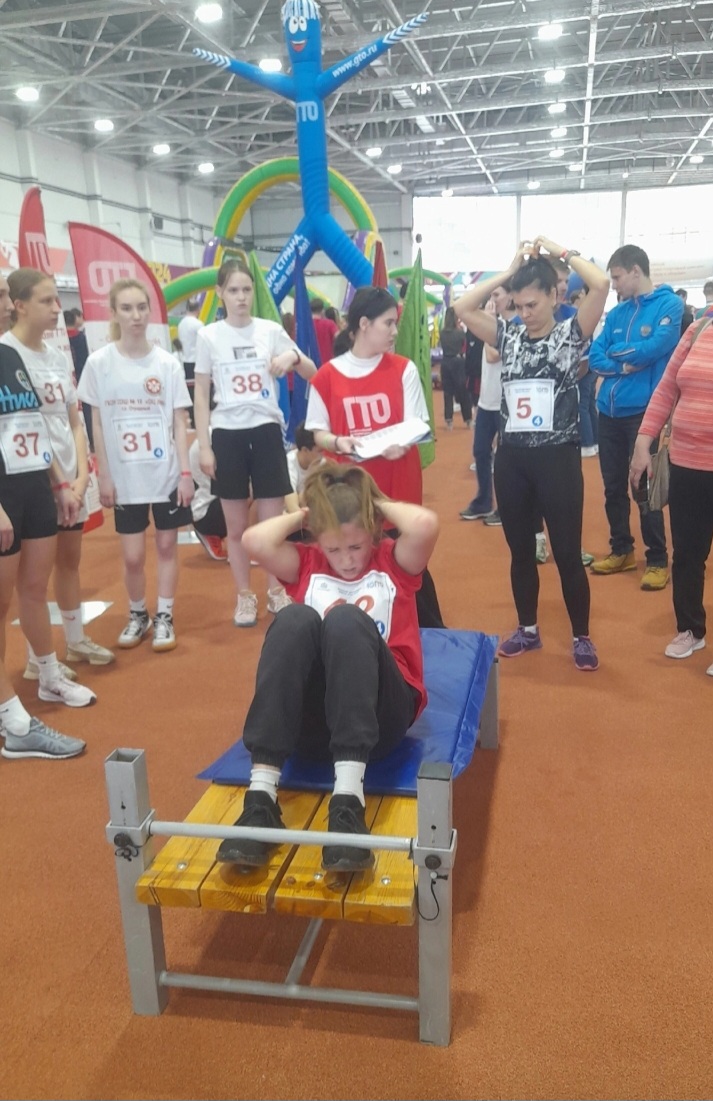 